Sreda, 25. 3. 2020MAT:  ENAČBEZbrano preberi;Meta pripoveduje: V soboto smo se odpravili na tržnico in pri branjevki kupili sadje in zelenjavo. Stehtala nam ga je na poseben način – na eno stran je dala sadje, na drugo uteži. Ko se je  tehtnica umirila, je seštela maso uteži in izračunala ceno.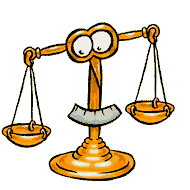 Tehtnica je v ravnovesju, če je na obeh straneh masa enaka.Na podoben način rešujemo tudi enačbe. Spoznali ste jih že lansko leto, tako da z njimi ne bi smeli imeti prevelikih težav. Primer:                              8 + a = 88     Neznanko izračunamo tako, da bosta leva in desna stran enačbe enaki.LEVA STRAN ENAČBE   =     DESNA STRAN ENAČBE      Kako bomo enačbe reševali?Enačbo zapišemo, nato rešujemo s premislekom –ugotavljamo, kateri računsko operacijo moramo uporabiti, da pridemo do rešitve. Ustrezno zapisujemo. (glej razlago) Na koncu enačbo preizkusimo in sicer tako, da v levo stran enačbe namesto neznanke (črke) vstavimo izračunano število in izračunamo. Na desni strani preizkusa moramo dobiti enako število kot je v enačbi.8 + a = 88                                     Pr. 8 + 80 = 88      a = 88 – 8      a = 80V zvezek napiši naslov Enačbe in spodaj prepiši zeleno obarvano razlago. Nato odpri SDZ2 na str. 62 in enačbe iz prve naloge na enak način reši v zvezek. Preizkusi so pri enačbah obvezni. Ne pozabi na pravilen zapis postopka računanja. Vsak korak v novo vrsto in enačaj pod enačaj.Če ti karkoli ni jasno, mi sporoči, pa ti priskočim na pomoč. Seveda od doma. SLJ: POPRAVA NALOGE V SDZS pomočjo spodaj priloženih rešitev, si popravi naloge v delovnem zvezku. Samostojne zapise v zvezku, sem ti popravila in poslala po e-pošti.Zagotovo imaš malo napak, kaj misliš?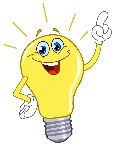 DRUŽBA: MAKETANadaljuj z delom makete in predstavitve.» Petka » za do sedaj opravljeno delo. Pošiljate mi odlične »fotke«, ki me spravljajo v dobro voljo.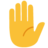 Hvala vam.GOSPODINJSTVO: TEKSTILNA VLAKNAŽe zadnjič si si pomagal s powerpointom-PPT. Danes nadaljuj s stranjo 8 in nato na 9. in 13. strani, samostojno reši nalogo v zvezek.Prepiši si nalogo v zvezek, nato jo reši. Veliko uspeha pri reševanju in lepo zapiši v zvezek.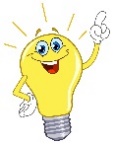 Naslednja naloga pri gospodinjstvu je, da  »pocrkljaš«  mamico in ji skuhaš dobro kavico, takšno kot jo ima najraje. Lahko pa si zadaš pripravo kosila ali sladice.  Če je očka blizu, ne pozabi tudi nanj.Vidm, da ste nekateri pravi mojstri v kuhinji, ko mi pošiljate slike s svojimi kuharskimi mojstrovinami.  Prave legende ste moj 5.A      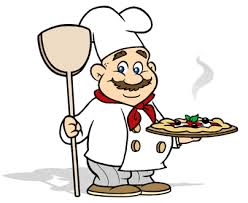 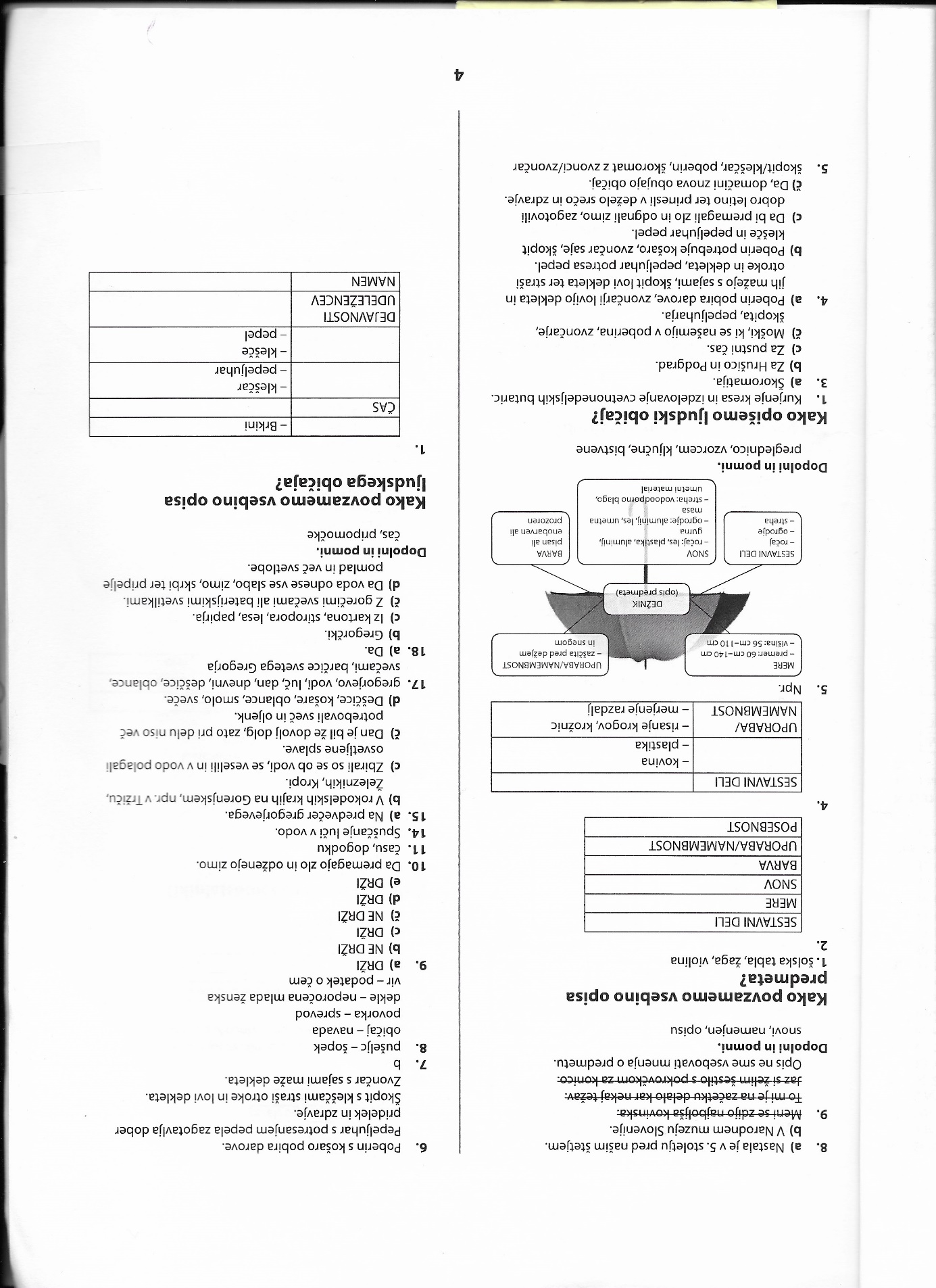 